HORWICH PARISH CE PRIMARY SCHOOL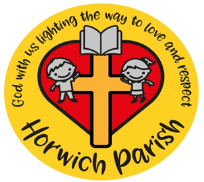 Progression in skills - HistoryKS1KS1KS2KS2KS2KS2Year 1Year 2Year3Year 4Year 5Year 6Moon ZoomBright Lights Big CityTowers, Tunnels and TurretsWhy do we like to fly?What happened from the Stone Age to the Iron Age?The GreeksEgyptWhat did the Romans do for us?Anglo SaxonsVikingsDid the punishment fit the crime?Hola MexicoWorld War Two in Bolton and ManchesterChronological Understanding• Sequence events in their life • Match objects to people of different ages • Sequence 3 or 4 artefacts from distinctly different periods of time• Match objects to people of different ages • Sequence artefacts closer together in time - check with reference book • Sequence photographs etc. from different periods of their life • Describe memories of key events in lives• Place the time studied on a time line • Use dates and terms related to the study unit and passing of time • Sequence several events or artefacts • Place events from period studied on time line • Use terms related to the period and begin to date events • Understand more complex terms eg BC/AD • Know and sequence key events of time studied • Use relevant terms and period labels • Make comparisons between different times in the past • Place current study on time line in relation to other studies • Use relevant dates and terms • Sequence up to 10 events on a time line Range and Depth of historical knowledge• Recognise the difference between past and present in their own and others’ lives • They know and recount episodes from stories about the past • Recognise why people did things, why events happened and what happened as a result • Identify differences between ways of life at different times  • Compare with our life today • Identify reasons for and results of people's actions • Understand why people may have wanted to do something • Use evidence to reconstruct life in time studied • Identify key features and events of time studied • Look for links and effects in time studied • Offer a reasonable explanation for some events • Study different aspects of different people - differences between men and women • Examine causes and results of great events and the impact on people • Compare life in early and late 'times' studied • Compare an aspect of life with the same aspect in another period • Find out about beliefs, behaviour and characteristics of people, recognising that not everyone shares the same views and feelings • Compare beliefs and behaviour with another time studied • Write another explanation of a past event in terms of cause and effect using evidence to support and illustrate their explanation • Know key dates, characters and events of time studiedInterpretations of history• Use stories to encourage children to distinguish between fact and fiction • Compare adults talking about the past – how reliable are their memories? • Compare 2 versions of a past event • Compare pictures or photographs of people or events in the past • Discuss reliability of photos/ accounts/stories • Identify and give reasons for different ways in which the past is represented • Distinguish between different sources – compare different versions of the same story • Look at representations of the period – museum, cartoons etc • Look at the evidence available • Begin to evaluate the usefulness of different sources • Use text books and historical knowledge • Compare accounts of events from different sources – fact or fiction • Offer some reasons for different versions of events • Link sources and work out how conclusions were arrived at • Consider ways of checking the accuracy of interpretations – fact or fiction and opinion • Be aware that different evidence will lead to different conclusions • Confidently use the library and internet for researchHistorical Enquiry• Find answers to simple questions about the past from sources of information e.g. artefacts,• Use a source – observe or handle sources to answer questions about the past on the basis of simple observations.• Use a range of sources to find out about a period • Observe small details – artefacts, pictures • Select and record information relevant to the study • Begin to use the library and internet for research • Use evidence to build up a picture of a past event • Choose relevant material to present a picture of one aspect of life in time past • Ask a variety of questions • Use the library and internet for research • · Begin to identify primary and secondary sources • Use evidence to build up a picture of a past event • Select relevant sections of information • Use the library and internet for research with increasing confidence • Recognise primary and secondary sources • Use a range of sources to find out about an aspect of time past • Suggest omissions and the means of finding out • Bring knowledge gathered from several sources together in a fluent account Organisation and Communication Sort events or objects into groups (i.e. then and now.) Use timelines to order events or objects.  Tell stories about the past.  Talk, write and draw about things from the past. Describe objects, people or events in history.  Use timelines to order events or objects or place significant people.  Communicate ideas about people, objects or events from the past in speaking, writing, drawing, role-play, storytelling and using ICT. Communicate ideas about the past using different genres of writing, drawing, diagrams, data-handling, drama role-play, storytelling and using ICT. Communicate ideas about the past using different genres of writing, drawing, diagrams, data-handling, drama role-play, storytelling and using ICT. Communicate ideas about the past using different genres of writing, drawing, diagrams, data-handling, drama role-play, storytelling and using ICT.  Plan and present a self-directed project or research about the studied period. Communicate ideas about the past using different genres of writing, drawing, diagrams, data-handling, drama role-play, storytelling and using ICT.  Plan and present a self-directed project or research about the studied period.Pupils should:Develop an awareness of the past, using common words and phrases to describe the passage of time.Know where the people and events they study fit within a chronological framework, and identify similarities and differences between ways of life in different periods.Use a wide vocabulary of everyday historical terms.Ask and answer questions, choosing and using parts of stories and other sources to show that they know and understand key features of events.Understand some of the ways in which we find out about the past, and identify different ways in which it is represented.
Key focuses:Changes in national life within living memory.Historical events beyond living memory, with national and/or international significance.The lives of individuals who have contributed significant achievements.Pupils should:Develop an awareness of the past, using common words and phrases to describe the passage of time.Know where the people and events they study fit within a chronological framework, and identify similarities and differences between ways of life in different periods.Use a wide vocabulary of everyday historical terms.Ask and answer questions, choosing and using parts of stories and other sources to show that they know and understand key features of events.Understand some of the ways in which we find out about the past, and identify different ways in which it is represented.
Key focuses:Changes in national life within living memory.Historical events beyond living memory, with national and/or international significance.The lives of individuals who have contributed significant achievements.Pupils should:Continue to develop a chronologically secure knowledge and understanding of local, British, and world history.Establish clear narratives within and across the studied historical periods.Note connections, contrasts, and trends over time and develop the appropriate use of historical terms.Address questions about change, cause, similarity, difference, and significance.Construct informed responses that involve thoughtful selection and organisation of relevant historical information.Understand how our knowledge of the past is constructed from a range of sources.
Key focuses:Changes in Britain from the Stone Age to the Iron Age.The Roman Empire and its impact on Britain.Britain’s settlement by Anglo-Saxons and Scots.The Viking and Anglo-Saxon struggle for the Kingdom of England, up to the time of Edward the Confessor.A local history study (this will of course vary from school to school.)A study of an aspect or theme in British history that extends pupils’ chronological knowledge beyond 1066. (E.g. the changing power of monarchs – using case studies such as John, Anne, and Victoria.)The achievements of the earliest civilisations, such as Ancient Egypt or Ancient China.Ancient Greece, its achievements, and its influence on the western world.A non-European society that provides contrasts with British history, such as early Islamic civilisation, or the Mayan civilisation.Pupils should:Continue to develop a chronologically secure knowledge and understanding of local, British, and world history.Establish clear narratives within and across the studied historical periods.Note connections, contrasts, and trends over time and develop the appropriate use of historical terms.Address questions about change, cause, similarity, difference, and significance.Construct informed responses that involve thoughtful selection and organisation of relevant historical information.Understand how our knowledge of the past is constructed from a range of sources.
Key focuses:Changes in Britain from the Stone Age to the Iron Age.The Roman Empire and its impact on Britain.Britain’s settlement by Anglo-Saxons and Scots.The Viking and Anglo-Saxon struggle for the Kingdom of England, up to the time of Edward the Confessor.A local history study (this will of course vary from school to school.)A study of an aspect or theme in British history that extends pupils’ chronological knowledge beyond 1066. (E.g. the changing power of monarchs – using case studies such as John, Anne, and Victoria.)The achievements of the earliest civilisations, such as Ancient Egypt or Ancient China.Ancient Greece, its achievements, and its influence on the western world.A non-European society that provides contrasts with British history, such as early Islamic civilisation, or the Mayan civilisation.Pupils should:Continue to develop a chronologically secure knowledge and understanding of local, British, and world history.Establish clear narratives within and across the studied historical periods.Note connections, contrasts, and trends over time and develop the appropriate use of historical terms.Address questions about change, cause, similarity, difference, and significance.Construct informed responses that involve thoughtful selection and organisation of relevant historical information.Understand how our knowledge of the past is constructed from a range of sources.
Key focuses:Changes in Britain from the Stone Age to the Iron Age.The Roman Empire and its impact on Britain.Britain’s settlement by Anglo-Saxons and Scots.The Viking and Anglo-Saxon struggle for the Kingdom of England, up to the time of Edward the Confessor.A local history study (this will of course vary from school to school.)A study of an aspect or theme in British history that extends pupils’ chronological knowledge beyond 1066. (E.g. the changing power of monarchs – using case studies such as John, Anne, and Victoria.)The achievements of the earliest civilisations, such as Ancient Egypt or Ancient China.Ancient Greece, its achievements, and its influence on the western world.A non-European society that provides contrasts with British history, such as early Islamic civilisation, or the Mayan civilisation.Pupils should:Continue to develop a chronologically secure knowledge and understanding of local, British, and world history.Establish clear narratives within and across the studied historical periods.Note connections, contrasts, and trends over time and develop the appropriate use of historical terms.Address questions about change, cause, similarity, difference, and significance.Construct informed responses that involve thoughtful selection and organisation of relevant historical information.Understand how our knowledge of the past is constructed from a range of sources.
Key focuses:Changes in Britain from the Stone Age to the Iron Age.The Roman Empire and its impact on Britain.Britain’s settlement by Anglo-Saxons and Scots.The Viking and Anglo-Saxon struggle for the Kingdom of England, up to the time of Edward the Confessor.A local history study (this will of course vary from school to school.)A study of an aspect or theme in British history that extends pupils’ chronological knowledge beyond 1066. (E.g. the changing power of monarchs – using case studies such as John, Anne, and Victoria.)The achievements of the earliest civilisations, such as Ancient Egypt or Ancient China.Ancient Greece, its achievements, and its influence on the western world.A non-European society that provides contrasts with British history, such as early Islamic civilisation, or the Mayan civilisation.